Camp 598 Barton Grange, Corfe, Taunton, SomersetIncluded in the 1945 ICRC Camp list – Labour Camp. 598. Barton Grange, Corfe, Taunton, Somerset.Location: NGR ST 227 198Before the camp: Barton Grange was a 16th/17th-century country house, most of which was demolished in 1931.Pow Camp: Italian pow labour camp.After the camp: Further Information: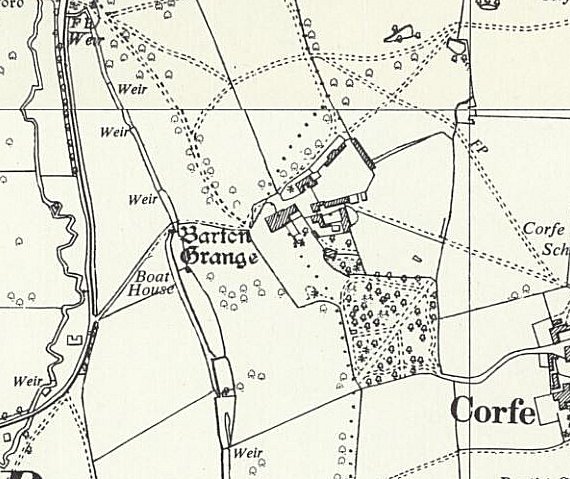 Location: NGR ST 227 198Before the camp: Barton Grange was a 16th/17th-century country house, most of which was demolished in 1931.Pow Camp: Italian pow labour camp.After the camp: Further Information:Ordnance Survey 1962